Termine im Januar & Februar 2020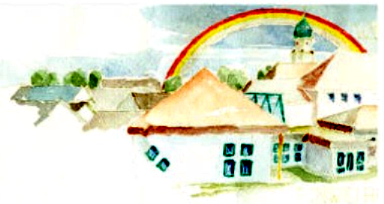 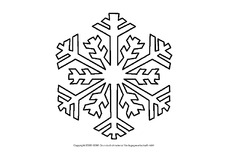 Spielzeugfest GRUPPE BLAU, Montag 13.01.2020 Infos an der Wochenübersicht der jeweiligen Gruppe.Spielzeugfest GRUPPE ROT, Dienstag 14.01.2020 Infos an der Wochenübersicht der jeweiligen Gruppe.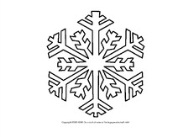 Spielzeugfest GRUPPE GELB, Mittwoch, 15.01.2020 Infos an der Wochenübersicht der jeweiligen GruppeSpielzeugfest GRUPPE GRÜN, Freitag 10.01.2020 Infos an der Wochenübersicht der jeweiligen Gruppe.Kirchenführung „Christkönig“ am Mittwoch, 22.01.2020Die Giraffenkinder sollten bitte bis 8.30 Uhr im Kindergarten sein. Unsere Mesnerin Frau Petra Stehle begrüßt die Kinder zur Kirchenführung in der Christkönigskirche. Elternabend der Vorschulkinder am Montag, 27.01.2020 um 19 UhrIm Rahmen der Kooperation mit der Grundschule und den anderen beiden Kindergärten, findet im Haus für Kinder ein Elternabend für alle Eltern der Vorschulkinder statt. Frau Brenner von der Schule am Sellenberg wird dort einen Vortrag halten. Anschließend haben wir Stationen vorbereitet, um Ihnen eine Handreichung zu geben, wie Sie mit ihrem Kind Fähigkeiten für die Schule trainieren können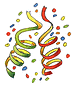 Remmi Demmi durchs ganze Haus (Fasnetsfeier) am Dienstag, 18.02.2020
Das bunte Programm entnehmen Sie bitte der Flipchart im Eingangsbereich des Kindergartens.Glombigr Doschdeg  Pfarr- und Rathaussturm am Donnerstag, 20.02.2020Alle Kinder kommen wie gewohnt um 13.30 Uhr in den Kindergarten (ohne Vesper/Kindergartenrucksack). Um ca. 15.30 Uhr beginnt das Programm im Kirchhof. Eltern, Großeltern usw.  sind herzlich dazu  eingeladen! Bitte holen Sie die Kinder nach dem Programm bei den jeweiligen Erzieherinnenab (ca. 16.00 Uhr).
Genauere Informationen für die Verkleidung bekommen Sie noch nachgereicht.Rosenmontagsumzug (Giraffenkinder) am Montag, 24.02.2020Siehe Infozettel! Rückmeldung (mündlich) über die Teilnahme bitte bis zum 31.01.2020.Weitere  Infos: An der Fasnetfeier(18.02.) und am Glombigen Donnerstag (20.02.)dürfen die Kinder verkleidet in den Kindergarten kommen.
Wir freuen uns auf viele kleine Hexen, Feen, Zauberer, Feuerwehrmänner, Ritter, usw. und auf eine schöne Fasnetszeit mit den Kindern.Am Montag, 24.02.2020 ist der Kindergarten geschlossen (Rosenmontag)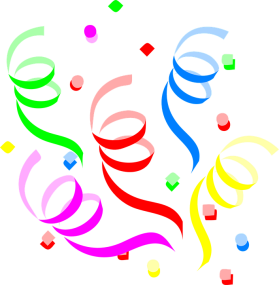 Am 25.03.2020 gehen die Erzieherinnen auf Fortbildung. Daher bleibt der Kindergarten an diesem Tag geschlossen.